                                                                  Année scolaire  2018/19  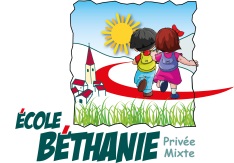                  INCLUSIONS       Nom – Prénom : Mathéo                  Classe de référence :CME                                                                            Enseignant : xxxxxxxxxxxxSES ATOUTSSES DIFFICULTESADAPTATION- des capacités pour raisonner et comprendre - curiosité, envie d’apprendre-lecture acquise- difficultés au niveau du langage (prononciation, articulation) : lecture à voix haute non fluide- copie assez lente et peu soignée- difficulté de concentration- peu de suivi à la maison- limiter la longueur de la copie- être bien précis pour les leçons OBJECTIFS DES INCLUSIONS- observer ses camarades, adopter une posture d’élève- participer, être dans la même action que les autres- apprendre avec les autres avec une aide adaptéeDOMAINECOURSJOURSHORAIRESHistoireCMElundi13h30 – 14h30GéographieCMEmardi13h30 – 14h30SciencesCMDjeudi - vendredi13h30 – 14h30(jeudi)13h30 – 14h (vendredi)Histoire des artsCMDvendredi14h -14h30SportCMEselon les périodesbilan du premier semestre – le ……………….bilan du deuxième semestre – le ……………….